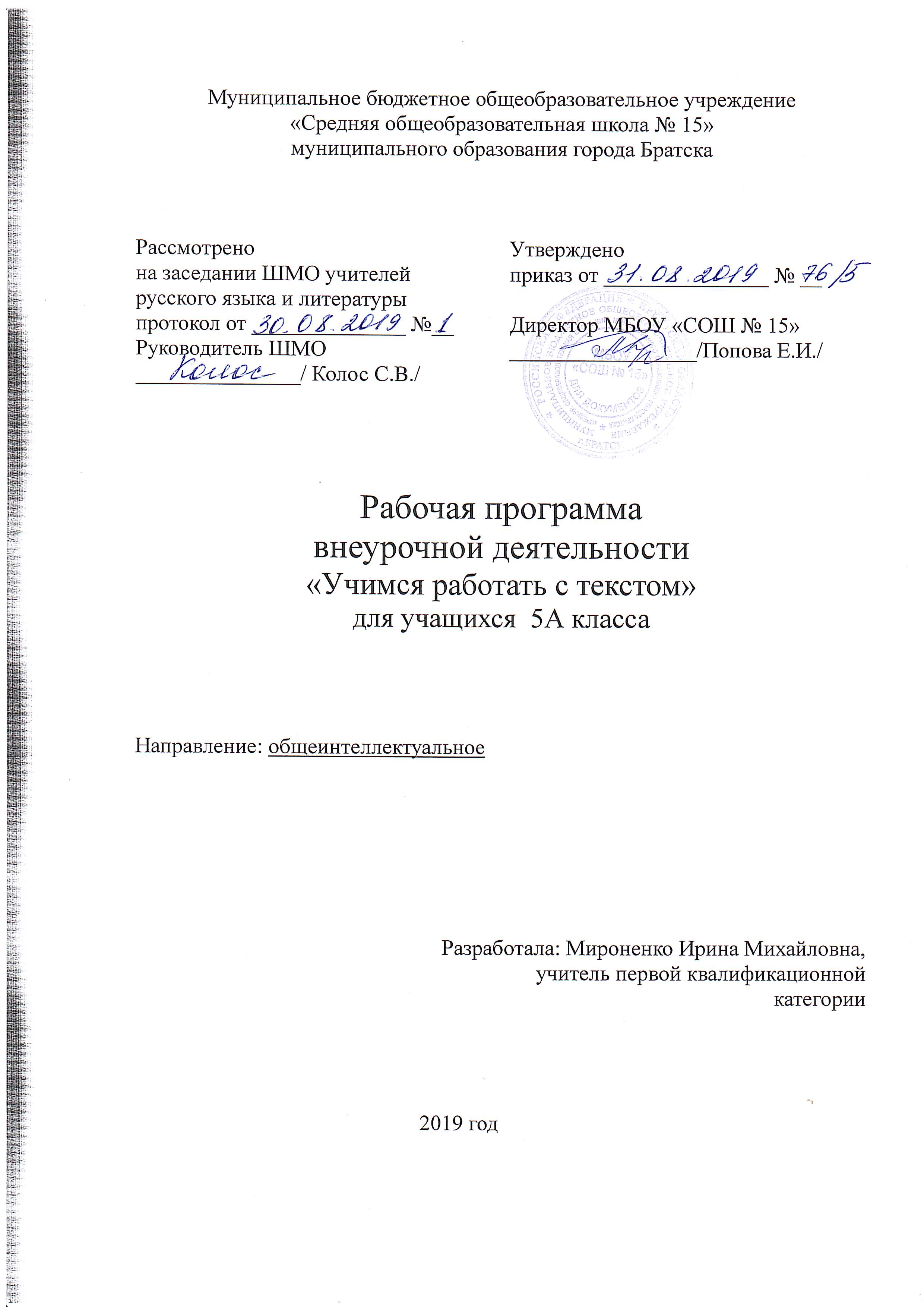 Планируемые результаты изучения курсаЛичностные результаты: готовность ученика целенаправленно использовать знания в учении и в повседневной жизни для поиска и исследования информации, представленной в различной форме;способность характеризовать собственные знания и умения по предметам, формулировать вопросы, устанавливать, какие из предложенных учебных и практических задач могут быть им успешно решены; познавательный интерес к различной информации; читательский интерес.
Метапредметные результаты:способность анализировать учебную ситуацию с точки зрения информационного наполнения, устанавливать количественные и пространственные отношения объектов окружающего мира, строить алгоритм поиска необходимой информации, определять логику решения практической и учебной задач; умение моделировать — решать учебные задачи с помощью знаков (символов), планировать, контролировать и корректировать ход решения учебной задачиумение самостоятельно добывать знания, работать с различными источниками информации, включая СМИ, ресурсы Интернета, пользоваться справочной литературой;умение работать в парах, коллективно, в группах; распределять роли в группе, договариваться и приходить к общему решению в совместной деятельности; умение отстаивать свою точку зрения, аргументируя её;умение задавать вопросы, необходимые для организации собственной деятельности и сотрудничества с партнёром;способность слушать и слышать других, пытаться принимать иную точку зрения, быть готовым корректировать свою точку зрения.Содержание программыРаздел «Работа с текстом: поиск информации и понимание прочитанного» (16ч)Восприятие на слух и понимание различных видов сообщений. Типы речи. Речь книжная и разговорная. Художественный стиль речи. Изобразительно-выразительные средства. Текст, его основные признаки. Тема текста, основная мысль текста, идея. Авторская позиция. Заголовок текста. Вычленение из текста информации, конкретных сведений, фактов, заданных в явном виде. Основные события, содержащиеся в тексте, их последовательность. Развитие мысли в тексте. Способы связи предложений в тексте. Средства связи предложений в тексте. Смысловые части текста, микротема, абзац, план текста. Упорядочивание информации по заданному основанию. Существенные признаки объектов, описанных в тексте, их сравнение. Разные способы представления информации: словесно, в виде рисунка, символа, таблицы, схемы. Виды чтения: ознакомительное, изучающее, поисковое, выбор вида чтения в соответствии с целью чтения. Источники информации: справочники, словари. Использование формальных элементов текста (подзаголовки, сноски) для поиска нужной информации. Раздел «Работа с текстом: преобразование и интерпретация информации» (9ч) Подробный и сжатый пересказ. Вопросы по содержанию текста. Формулирование выводов, основанных на содержании текста. Аргументы, подтверждающие вывод. Преобразование (дополнение) информации из сплошного текста в таблицу. Преобразование информации, полученной из рисунка, в текстовую задачу. Заполнение предложенных схем с опорой на прочитанный текст. Выступление перед аудиторией сверстников с небольшими сообщениями, используя иллюстративный ряд (плакаты, презентацию). Раздел «Работа с текстом: оценка информации» (9ч) Оценка содержания, языковых особенностей и структуры текста, места и роли иллюстраций в тексте. Выражение собственного мнения о прочитанном, его аргументация. Достоверность и недостоверность информации в тексте, недостающая или избыточная информация. Участие в учебном диалоге при обсуждении прочитанного или прослушанного текста. Соотнесение позиции автора текста с собственной точкой зрения. Сопоставление различных точек зрения на информацию. Календарно - тематическое планирование№п/пНаименование разделов и темКол-во часов Дата ПримечаниеПримечание№п/пНаименование разделов и темКол-во часов 1Восприятие на слух и понимание различных видов сообщений. Типы речи108.0908.092Речь книжная и разговорная. Художественный стиль речи. 115.0915.093-4Изобразительно-выразительные средства222.0929.0922.0929.095-6Текст, его основные признаки. Тема текста, основная мысль текста, идея. Авторская позиция. Заголовок текста206.1013.1006.1013.107Вычленение из текста информации, конкретных сведений, фактов, заданных в явном виде120.1020.108Основные события, содержащиеся в тексте, их последовательность. Развитие мысли в тексте127.1027.109-10Способы связи предложений в тексте. Средства связи предложений в тексте.210.1117.1110.1117.1111-12Смысловые части текста, микротема, абзац, план текста. Упорядочивание информации по заданному основанию224.1101.1224.1101.1213 Существенные признаки объектов, описанных в тексте, их сравнение. 108.1208.1214Разные способы представления информации: словесно, в виде рисунка, символа, таблицы, схемы.115.1215.1215Виды чтения: ознакомительное, изучающее, поисковое, выбор вида чтения в соответствии с целью чтения.122.1222.1216Источники информации: справочники, словари.129.1229.1217-18Подробный и сжатый пересказ.219.0126.0119.0126.0119Вопросы по содержанию текста102.0202.0220Формулирование выводов, основанных на содержании текста. 109.0209.0221Аргументы, подтверждающие вывод.116.0216.0222Преобразование (дополнение) информации из сплошного текста в таблицу102.0302.0323Преобразование информации, полученной из рисунка, в текстовую задачу109.0309.0324-25Заполнение предложенных схем с опорой на прочитанный текст.216.0323.0316.0323.0326-27Оценка содержания, языковых особенностей и структуры текста, места и роли иллюстраций в тексте.213.0420.0413.0420.0428-29Выражение собственного мнения о прочитанном, его аргументация.227.0404.0527.0404.0530-31Достоверность и недостоверность информации в тексте, недостающая или избыточная информация.211.0518.0511.0518.0532-34Участие в учебном диалоге при обсуждении прочитанного или прослушанного текста.325.0525.05